     Руководствуясь статьей 264.2 Бюджетного кодекса Российской Федерации, статьей 30 Положения о бюджетной системе и бюджетном         процессе в муниципальном образовании сельском поселении «Озерный»,       утвержденного решением Совета СП «Озерный»  от 19.09.2012  № 1-4/22,     администрация ПОСТАНОВЛЯЕТ:1. Утвердить отчет об исполнении бюджета МО СП «Озерный»  за       3 квартал  2019  года  по доходам в сумме  8 139 496 рублей  50 копеек и  по     расходам  7 025 929  рублей  06  копеек с превышением  доходов  над   расходами (профицитом) бюджета МО СП «Озерный» в сумме 1 113 567  рубля 04 копейки согласно приложению № 1.2. Направить отчет об исполнении бюджета МО СП «Озерный» в   Совет сельского поселения «Озерный».3. Настоящее постановление подлежит размещению на официальном сайте  администрации сельского поселения «Озерный».2. Расходы бюджета                                       __________________________________АДМИНИСТРАЦИЯ СЕЛЬСКОГО ПОСЕЛЕНИЯ «ОЗЁРНЫЙ»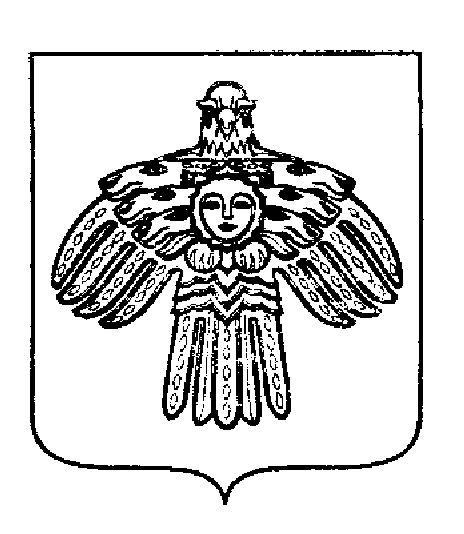 «ОЗЁРНЫЙ»СИКТ ОВМОДЧОМИНСААДМИНИСТРАЦИЯПОСТАНОВЛЕНИЕ ШУÖМПОСТАНОВЛЕНИЕ ШУÖМПОСТАНОВЛЕНИЕ ШУÖМ«21» октября    .п. Озёрный,  Республика Коми№ 26 Об утверждении отчета об исполнении бюджетаМО СП «Озерный» за 3 квартал 2019 годаИ.о. главы сельского поселения И.о. главы сельского поселения                             Г.И. ФлоринаПриложение №1  к постановлению  администрации сельского поселения «Озерный» от 21октября . № 26Приложение №1  к постановлению  администрации сельского поселения «Озерный» от 21октября . № 26Приложение №1  к постановлению  администрации сельского поселения «Озерный» от 21октября . № 26ОТЧЕТ ОБ ИСПОЛНЕНИИ БЮДЖЕТАОТЧЕТ ОБ ИСПОЛНЕНИИ БЮДЖЕТАОТЧЕТ ОБ ИСПОЛНЕНИИ БЮДЖЕТАОТЧЕТ ОБ ИСПОЛНЕНИИ БЮДЖЕТАОТЧЕТ ОБ ИСПОЛНЕНИИ БЮДЖЕТАКОДЫКОДЫ  Форма по ОКУД  Форма по ОКУД  Форма по ОКУД05031170503117    на 01.10.2019 г.    на 01.10.2019 г.    на 01.10.2019 г.    на 01.10.2019 г.    на 01.10.2019 г.                   Дата                   Дата                   Дата01.10.201901.10.2019             по ОКПО             по ОКПО             по ОКПО8979686589796865Наименование финансового органа:Наименование финансового органа:Управление финансов муниципального района "Печора"Управление финансов муниципального района "Печора"Управление финансов муниципального района "Печора"    Глава по БК    Глава по БК    Глава по БК992992Наименование публично-правового образования:Наименование публично-правового образования:Бюджет муниципального образования сельского поселения "Озерный"Бюджет муниципального образования сельского поселения "Озерный"Бюджет муниципального образования сельского поселения "Озерный"по ОКТМОпо ОКТМОпо ОКТМО8762042387620423Периодичность: годоваяПериодичность: годоваяЕдиница измерения: руб.Единица измерения: руб.             по ОКЕИ             по ОКЕИ             по ОКЕИ383383                                                 1. Доходы бюджета                                                 1. Доходы бюджета                                                 1. Доходы бюджета                                                 1. Доходы бюджета                                                 1. Доходы бюджетаНаименование показателяКод строкиКод дохода по бюджетной классификацииУтвержденные бюджетные назначенияИсполненоПроцентные исполненияНеисполненные назначенияНаименование показателяКод строкиКод дохода по бюджетной классификацииУтвержденные бюджетные назначенияИсполненоПроцентные исполненияНеисполненные назначенияНаименование показателяКод строкиКод дохода по бюджетной классификацииУтвержденные бюджетные назначенияИсполненоПроцентные исполненияНеисполненные назначенияНаименование показателяКод строкиКод дохода по бюджетной классификацииУтвержденные бюджетные назначенияИсполненоПроцентные исполненияНеисполненные назначенияНаименование показателяКод строкиКод дохода по бюджетной классификацииУтвержденные бюджетные назначенияИсполненоПроцентные исполненияНеисполненные назначенияНаименование показателяКод строкиКод дохода по бюджетной классификацииУтвержденные бюджетные назначенияИсполненоПроцентные исполненияНеисполненные назначенияНаименование показателяКод строкиКод дохода по бюджетной классификацииУтвержденные бюджетные назначенияИсполненоПроцентные исполненияНеисполненные назначения1234567Доходы бюджета - всего010X10 444 400,008 139 496,5077,932 304 903,50в том числе:НАЛОГОВЫЕ И НЕНАЛОГОВЫЕ ДОХОДЫ010000 10000000000000000787 000,00546 896,5069,49240 103,50НАЛОГИ НА ПРИБЫЛЬ, ДОХОДЫ010000 10100000000000000531 000,00387 577,7172,99143 422,29Налог на доходы физических лиц с доходов, источником которых является налоговый агент, за исключением доходов, в отношении которых исчисление и уплата налога осуществляются в соответствии со статьями 227, 227.1 и 228 Налогового кодекса Российской Федерации010182 10102010010000110530 000,00385 924,6572,82144 075,35Налог на доходы физических лиц с доходов, источником которых является налоговый агент, за исключением доходов, в отношении которых исчисление и уплата налога осуществляются в соответствии со статьями 227, 227.1 и 228 Налогового кодекса Российской Федерации (сумма платежа (перерасчеты, недоимка и задолженность по соответствующему платежу, в том числе по отмененному)010182 10102010011000110-385 087,69-Налог на доходы физических лиц с доходов, источником которых является налоговый агент, за исключением доходов, в отношении которых исчисление и уплата налога осуществляются в соответствии со статьями 227, 227.1 и 228 Налогового кодекса Российской Федерации (пени по соответствующему платежу)010182 10102010012100110-838,11-Налог на доходы физических лиц с доходов, источником которых является налоговый агент, за исключением доходов, в отношении которых исчисление и уплата налога осуществляются в соответствии со статьями 227, 227.1 и 228 Налогового кодекса Российской Федерации (суммы денежных взысканий (штрафов) по соответствующему платежу согласно законодательству Российской Федерации)010182 10102010013000110--1,15-Налог на доходы физических лиц с доходов, полученных от осуществления деятельности физическими лицами, зарегистрированными в качестве индивидуальных предпринимателей, нотариусов, занимающихся частной практикой, адвокатов, учредивших адвокатские кабинеты, и других лиц, занимающихся частной практикой в соответствии со статьей 227 Налогового кодекса Российской Федерации010182 10102020010000110-43,32-Налог на доходы физических лиц с доходов, полученных от осуществления деятельности физическими лицами, зарегистрированными в качестве индивидуальных предпринимателей, нотариусов, занимающихся частной практикой, адвокатов, учредивших адвокатские кабинеты, и других лиц, занимающихся частной практикой в соответствии со статьей 227 Налогового кодекса Российской Федерации (пени по соответствующему платежу)010182 10102020012100110-26,82-Налог на доходы физических лиц с доходов, полученных от осуществления деятельности физическими лицами, зарегистрированными в качестве индивидуальных предпринимателей, нотариусов, занимающихся частной практикой, адвокатов, учредивших адвокатские кабинеты, и других лиц, занимающихся частной практикой в соответствии со статьей 227 Налогового кодекса Российской Федерации (суммы денежных взысканий (штрафов) по соответствующему платежу согласно законодательству Российской Федерации)010182 10102020013000110-16,50-Налог на доходы физических лиц с доходов, полученных физическими лицами в соответствии со статьей 228 Налогового кодекса Российской Федерации010182 101020300100001101 000,001 609,74160,97-Налог на доходы физических лиц с доходов, полученных физическими лицами в соответствии со статьей 228 Налогового кодекса Российской Федерации (сумма платежа (перерасчеты, недоимка и задолженность по соответствующему платежу, в том числе по отмененному)010182 10102030011000110-1 599,56-Налог на доходы физических лиц с доходов, полученных физическими лицами в соответствии со статьей 228 Налогового кодекса Российской Федерации (пени по соответствующему платежу)010182 10102030012100110-1,93-Налог на доходы физических лиц с доходов, полученных физическими лицами в соответствии со статьей 228 Налогового кодекса Российской Федерации (суммы денежных взысканий (штрафов) по соответствующему платежу согласно законодательству Российской Федерации)010182 10102030013000110-8,25-НАЛОГИ НА СОВОКУПНЫЙ ДОХОД010000 1050000000000000014 000,008 153,9758,245 846,03Единый сельскохозяйственный налог010182 1050301001000011014 000,008 153,9758,245 846,03Единый сельскохозяйственный налог (сумма платежа (перерасчеты, недоимка и задолженность по соответствующему платежу, в том числе по отмененному)010182 10503010011000110-8 555,25-Единый сельскохозяйственный налог (пени по соответствующему платежу)010182 10503010012100110--401,28-НАЛОГИ НА ИМУЩЕСТВО010000 10600000000000000179 000,00100 947,6256,4078 052,38Налог на имущество физических лиц, взимаемый по ставкам, применяемым к объектам налогообложения, расположенным в границах сельских поселений010182 10601030100000110135 000,0074 946,8655,5260 053,14Налог на имущество физических лиц, взимаемый по ставкам, применяемым к объектам налогообложения, расположенным в границах сельских поселений (сумма платежа (перерасчеты, недоимка и задолженность по соответствующему платежу, в том числе по отмененному)010182 10601030101000110-73 866,35-Налог на имущество физических лиц, взимаемый по ставкам, применяемым к объектам налогообложения, расположенным в границах сельских поселений (пени по соответствующему платежу)010182 10601030102100110-1 080,51-Земельный налог с организаций, обладающих земельным участком, расположенным в границах сельских поселений010182 106060331000001104 000,002 938,0073,451 062,00Земельный налог с организаций, обладающих земельным участком, расположенным в границах сельских поселений (сумма платежа (перерасчеты, недоимка и задолженность по соответствующему платежу, в том числе по отмененному)010182 10606033101000110-2 938,00-Земельный налог с физических лиц, обладающих земельным участком, расположенным в границах сельских поселений010182 1060604310000011040 000,0023 062,7657,6616 937,24Земельный налог с физических лиц, обладающих земельным участком, расположенным в границах сельских поселений (сумма платежа (перерасчеты, недоимка и задолженность по соответствующему платежу, в том числе по отмененному)010182 10606043101000110-22 947,40-Земельный налог с физических лиц, обладающих земельным участком, расположенным в границах сельских поселений (пени по соответствующему платежу)010182 10606043102100110-115,36-ГОСУДАРСТВЕННАЯ ПОШЛИНА010000 108000000000000006 000,002 800,0046,673 200,00Государственная пошлина за совершение нотариальных действий должностными лицами органов местного самоуправления, уполномоченными в соответствии с законодательными актами Российской Федерации на совершение нотариальных действий010928 108040200100001106 000,002 800,0046,673 200,00Государственная пошлина за совершение нотариальных действий должностными лицами органов местного самоуправления, уполномоченными в соответствии с законодательными актами Российской Федерации на совершение нотариальных действий (сумма платежа (перерасчеты, недоимка и задолженность по соответствующему платежу, в том числе по отмененному)010928 10804020011000110-2 800,00-ДОХОДЫ ОТ ИСПОЛЬЗОВАНИЯ ИМУЩЕСТВА, НАХОДЯЩЕГОСЯ В ГОСУДАРСТВЕННОЙ И МУНИЦИПАЛЬНОЙ СОБСТВЕННОСТИ010000 1110000000000000019 000,009 727,2051,209 272,80Доходы от сдачи в аренду имущества, находящегося в оперативном управлении органов управления сельских поселений и созданных ими учреждений (за исключением имущества муниципальных бюджетных и автономных учреждений)010928 1110503510000012019 000,009 727,2051,209 272,80ДОХОДЫ ОТ ОКАЗАНИЯ ПЛАТНЫХ УСЛУГ И КОМПЕНСАЦИИ ЗАТРАТ ГОСУДАРСТВА010000 113000000000000001 000,00190,0019,00810,00Прочие доходы от оказания платных услуг (работ) получателями средств бюджетов сельских поселений010928 113019951000001301 000,00190,0019,00810,00ПРОЧИЕ НЕНАЛОГОВЫЕ ДОХОДЫ010000 1170000000000000037 000,0037 500,00101,35-Прочие неналоговые доходы бюджетов сельских поселений010928 1170505010000018037 000,0037 500,00101,35-БЕЗВОЗМЕЗДНЫЕ ПОСТУПЛЕНИЯ010000 200000000000000009 657 400,007 592 600,0078,622 064 800,00БЕЗВОЗМЕЗДНЫЕ ПОСТУПЛЕНИЯ ОТ ДРУГИХ БЮДЖЕТОВ БЮДЖЕТНОЙ СИСТЕМЫ РОССИЙСКОЙ ФЕДЕРАЦИИ010000 202000000000000009 657 400,007 576 400,0078,452 081 000,00Субвенции бюджетам сельских поселений на выполнение передаваемых полномочий субъектов Российской Федерации010928 2023002410000015020 500,0020 500,00100,00-Субвенции бюджетам сельских поселений на осуществление первичного воинского учета на территориях, где отсутствуют военные комиссариаты010928 20235118100000150195 400,00146 550,0075,0048 850,00Дотации бюджетам сельских поселений на выравнивание бюджетной обеспеченности010992 202150011000001502 022 900,001 528 575,0075,56494 325,00Дотации бюджетам сельских поселений на поддержку мер по обеспечению сбалансированности бюджетов010992 202150021000001507 418 600,005 880 775,0079,271 537 825,00ПРОЧИЕ БЕЗВОЗМЕЗДНЫЕ ПОСТУПЛЕНИЯ010000 20700000000000000-16 200,00-Прочие безвозмездные поступления в бюджеты сельских поселений010928 20705030100000150-16 200,00-ПЕРЕЧИСЛЕНИЯ ДЛЯ ОСУЩЕСТВЛЕНИЯ ВОЗВРАТА (ЗАЧЕТА) ИЗЛИШНЕ УПЛАЧЕННЫХ ИЛИ ИЗЛИШНЕ ВЗЫСКАННЫХ СУММ НАЛОГОВ, СБОРОВ И ИНЫХ ПЛАТЕЖЕЙ, А ТАКЖЕ СУММ ПРОЦЕНТОВ ЗА НЕСВОЕВРЕМЕННОЕ ОСУЩЕСТВЛЕНИЕ ТАКОГО ВОЗВРАТА И ПРОЦЕНТОВ, НАЧИСЛЕННЫХ НА ИЗЛИШНЕ ВЗЫСКАННЫЕ СУММЫ010000 20800000000000000---Перечисления из бюджетов сельских поселений (в бюджеты поселений) для осуществления возврата (зачета) излишне уплаченных или излишне взысканных сумм налогов, сборов и иных платежей, а также сумм процентов за несвоевременное осуществление такого возврата и процентов, начисленных на излишне взысканные суммы010992 20805000100000150---Наименование показателяКод строкиКод дохода по бюджетной классификацииУтвержденные бюджетные назначенияИсполненоПроцентные исполненияНеисполненные назначенияНаименование показателяКод строкиКод дохода по бюджетной классификацииУтвержденные бюджетные назначенияИсполненоПроцентные исполненияНеисполненные назначенияНаименование показателяКод строкиКод дохода по бюджетной классификацииУтвержденные бюджетные назначенияИсполненоПроцентные исполненияНеисполненные назначенияНаименование показателяКод строкиКод дохода по бюджетной классификацииУтвержденные бюджетные назначенияИсполненоПроцентные исполненияНеисполненные назначенияНаименование показателяКод строкиКод дохода по бюджетной классификацииУтвержденные бюджетные назначенияИсполненоПроцентные исполненияНеисполненные назначенияНаименование показателяКод строкиКод дохода по бюджетной классификацииУтвержденные бюджетные назначенияИсполненоПроцентные исполненияНеисполненные назначения1234567Расходы бюджета - всего200x11 908 200,007 025 929,0659,004 882 270,94в том числе:56,38ОБЩЕГОСУДАРСТВЕННЫЕ ВОПРОСЫ200000 0100 0000000000 000 7 204 099,564 061 730,9156,383 142 368,65Фонд оплаты труда государственных (муниципальных) органов200000 0100 0000000000 121 3 818 452,002 371 522,5762,111 446 929,43Иные выплаты персоналу государственных (муниципальных) органов, за исключением фонда оплаты труда200000 0100 0000000000 122 140 000,00104 391,4174,5735 608,59Взносы по обязательному социальному страхованию на выплаты денежного содержания и иные выплаты работникам государственных (муниципальных) органов200000 0100 0000000000 129 1 150 799,00713 669,7862,02437 129,22Закупка товаров, работ, услуг в целях капитального ремонта государственного (муниципального) имущества200000 0100 0000000000 243 631 492,00-631 492,00Прочая закупка товаров, работ и услуг200000 0100 0000000000 244 1 437 686,56855 230,6559,49582 455,91Иные межбюджетные трансферты200000 0100 0000000000 540 2 960,002 232,0075,41728,00Уплата налога на имущество организаций и земельного налога200000 0100 0000000000 851 10 000,003 152,0031,526 848,00Уплата прочих налогов, сборов200000 0100 0000000000 852 4 710,003 532,5075,001 177,50Уплата иных платежей200000 0100 0000000000 853 8 000,008 000,00100,00-Функционирование высшего должностного лица субъекта Российской Федерации и муниципального образования200000 0102 0000000000 000 1 116 730,00719 762,6764,45396 967,33Фонд оплаты труда государственных (муниципальных) органов200000 0102 0000000000 121 834 730,00549 202,3665,79285 527,64Иные выплаты персоналу государственных (муниципальных) органов, за исключением фонда оплаты труда200000 0102 0000000000 122 31 000,002 240,007,2328 760,00Взносы по обязательному социальному страхованию на выплаты денежного содержания и иные выплаты работникам государственных (муниципальных) органов200000 0102 0000000000 129 251 000,00168 320,3167,0682 679,69Функционирование высшего должностного лица субъекта Российской Федерации и муниципального образования200000 0102 9900002010 000 1 116 730,00719 762,6764,45396 967,33Функционирование законодательных (представительных) органов государственной власти и представительных органов муниципальных образований200000 0103 0000000000 000 2 000,002 000,00100,00-Прочая закупка товаров, работ и услуг200000 0103 0000000000 244 2 000,002 000,00100,00-Функционирование законодательных (представительных) органов государственной власти и представительных органов муниципальных образований200000 0103 9900002030 000 2 000,002 000,00100,00-Функционирование Правительства Российской Федерации, высших исполнительных органов государственной власти субъектов Российской Федерации, местных администраций200000 0104 0000000000 000 5 177 248,563 258 610,9362,941 918 637,63Фонд оплаты труда государственных (муниципальных) органов200000 0104 0000000000 121 2 983 722,001 822 320,2161,081 161 401,79Иные выплаты персоналу государственных (муниципальных) органов, за исключением фонда оплаты труда200000 0104 0000000000 122 109 000,00102 151,4193,726 848,59Взносы по обязательному социальному страхованию на выплаты денежного содержания и иные выплаты работникам государственных (муниципальных) органов200000 0104 0000000000 129 899 799,00545 349,4760,61354 449,53Прочая закупка товаров, работ и услуг200000 0104 0000000000 244 1 167 797,56780 431,3466,83387 366,22Иные межбюджетные трансферты200000 0104 0000000000 540 2 220,001 674,0075,41546,00Уплата налога на имущество организаций и земельного налога200000 0104 0000000000 851 10 000,003 152,0031,526 848,00Уплата прочих налогов, сборов200000 0104 0000000000 852 4 710,003 532,5075,001 177,50Функционирование Правительства Российской Федерации, высших исполнительных органов государственной власти субъектов Российской Федерации, местных администраций200000 0104 9900002040 000 4 959 128,563 134 981,2363,221 824 147,33Функционирование Правительства Российской Федерации, высших исполнительных органов государственной власти субъектов Российской Федерации, местных администраций200000 0104 9900003020 000 740,00558,0075,41182,00Функционирование Правительства Российской Федерации, высших исполнительных органов государственной власти субъектов Российской Федерации, местных администраций200000 0104 9900003040 000 740,00558,0075,41182,00Функционирование Правительства Российской Федерации, высших исполнительных органов государственной власти субъектов Российской Федерации, местных администраций200000 0104 9900003050 000 740,00558,0075,41182,00Функционирование Правительства Российской Федерации, высших исполнительных органов государственной власти субъектов Российской Федерации, местных администраций200000 0104 9900051180 000 195 400,00101 455,7051,9293 944,30Функционирование Правительства Российской Федерации, высших исполнительных органов государственной власти субъектов Российской Федерации, местных администраций200000 0104 9900073150 000 20 500,0020 500,00100,00-Обеспечение деятельности финансовых, налоговых и таможенных органов и органов финансового (финансово-бюджетного) надзора200000 0106 0000000000 000 740,00558,0075,41182,00Иные межбюджетные трансферты200000 0106 0000000000 540 740,00558,0075,41182,00Обеспечение деятельности финансовых, налоговых и таможенных органов и органов финансового (финансово-бюджетного) надзора200000 0106 9900003010 000 740,00558,0075,41182,00Другие общегосударственные вопросы200000 0113 0000000000 000 907 381,0080 799,318,90826 581,69Закупка товаров, работ, услуг в целях капитального ремонта государственного (муниципального) имущества200000 0113 0000000000 243 631 492,00-631 492,00Прочая закупка товаров, работ и услуг200000 0113 0000000000 244 267 889,0072 799,3127,18195 089,69Уплата иных платежей200000 0113 0000000000 853 8 000,008 000,00100,00-Другие общегосударственные вопросы200000 0113 9900002110 000 907 381,0080 799,318,90826 581,69НАЦИОНАЛЬНАЯ БЕЗОПАСНОСТЬ И ПРАВООХРАНИТЕЛЬНАЯ ДЕЯТЕЛЬНОСТЬ200000 0300 0000000000 000 593 340,00327 263,2355,16266 076,77Прочая закупка товаров, работ и услуг200000 0300 0000000000 244 592 600,00327 263,2355,22265 336,77Иные межбюджетные трансферты200000 0300 0000000000 540 740,00-740,00Защита населения и территории от чрезвычайных ситуаций природного и техногенного характера, гражданская оборона200000 0309 0000000000 000 740,00-740,00Иные межбюджетные трансферты200000 0309 0000000000 540 740,00-740,00Защита населения и территории от чрезвычайных ситуаций природного и техногенного характера, гражданская оборона200000 0309 9900003030 000 740,00-740,00Обеспечение пожарной безопасности200000 0310 0000000000 000 592 600,00327 263,2355,22265 336,77Прочая закупка товаров, работ и услуг200000 0310 0000000000 244 592 600,00327 263,2355,22265 336,77Обеспечение пожарной безопасности200000 0310 9900015320 000 417 000,00151 663,2336,37265 336,77Обеспечение пожарной безопасности200000 0310 9900015340 000 175 600,00175 600,00100,00-ЖИЛИЩНО-КОММУНАЛЬНОЕ ХОЗЯЙСТВО200000 0500 0000000000 000 2 475 783,001 504 192,0260,76971 590,98Прочая закупка товаров, работ и услуг200000 0500 0000000000 244 2 475 783,001 504 192,0260,76971 590,98Благоустройство200000 0503 0000000000 000 2 475 783,001 504 192,0260,76971 590,98Прочая закупка товаров, работ и услуг200000 0503 0000000000 244 2 475 783,001 504 192,0260,76971 590,98Благоустройство200000 0503 9900025510 000 962 600,00508 336,6152,81454 263,39Благоустройство200000 0503 9900025530 000 40 000,0010 000,0025,0030 000,00Благоустройство200000 0503 9900025540 000 1 473 183,00985 855,4166,92487 327,59СОЦИАЛЬНАЯ ПОЛИТИКА200000 1000 0000000000 000 1 032 370,44681 426,9666,01350 943,48Иные пенсии, социальные доплаты к пенсиям200000 1000 0000000000 312 1 032 370,44681 426,9666,01350 943,48Пенсионное обеспечение200000 1001 0000000000 000 1 032 370,44681 426,9666,01350 943,48Иные пенсии, социальные доплаты к пенсиям200000 1001 0000000000 312 1 032 370,44681 426,9666,01350 943,48Пенсионное обеспечение200000 1001 9900063110 000 1 032 370,44681 426,9666,01350 943,48ФИЗИЧЕСКАЯ КУЛЬТУРА И СПОРТ200000 1100 0000000000 000 602 607,00451 315,9474,89151 291,06Прочая закупка товаров, работ и услуг200000 1100 0000000000 244 602 607,00451 315,9474,89151 291,06Физическая культура200000 1101 0000000000 000 602 607,00451 315,9474,89151 291,06Прочая закупка товаров, работ и услуг200000 1101 0000000000 244 602 607,00451 315,9474,89151 291,06Физическая культура200000 1101 9900011020 000 602 607,00451 315,9474,89151 291,06Фонд оплаты труда государственных (муниципальных) органов200928 0102 9900002010 121 834 730,00549 202,3665,79285 527,64Иные выплаты персоналу государственных (муниципальных) органов, за исключением фонда оплаты труда200928 0102 9900002010 122 31 000,002 240,007,2328 760,00Взносы по обязательному социальному страхованию на выплаты денежного содержания и иные выплаты работникам государственных (муниципальных) органов200928 0102 9900002010 129 251 000,00168 320,3167,0682 679,69Прочая закупка товаров, работ и услуг200928 0103 9900002030 244 2 000,002 000,00100,00-Фонд оплаты труда государственных (муниципальных) органов200928 0104 9900002040 121 2 822 482,001 736 904,4161,541 085 577,59Иные выплаты персоналу государственных (муниципальных) органов, за исключением фонда оплаты труда200928 0104 9900002040 122 109 000,00102 151,4193,726 848,59Взносы по обязательному социальному страхованию на выплаты денежного содержания и иные выплаты работникам государственных (муниципальных) органов200928 0104 9900002040 129 851 139,00514 809,5760,48336 329,43Прочая закупка товаров, работ и услуг200928 0104 9900002040 244 1 161 797,56774 431,3466,66387 366,22Уплата налога на имущество организаций и земельного налога200928 0104 9900002040 851 10 000,003 152,0031,526 848,00Уплата прочих налогов, сборов200928 0104 9900002040 852 4 710,003 532,5075,001 177,50Иные межбюджетные трансферты200928 0104 9900003020 540 740,00558,0075,41182,00Иные межбюджетные трансферты200928 0104 9900003040 540 740,00558,0075,41182,00Иные межбюджетные трансферты200928 0104 9900003050 540 740,00558,0075,41182,00Фонд оплаты труда государственных (муниципальных) органов200928 0104 9900051180 121 150 100,0074 275,8049,4875 824,20Взносы по обязательному социальному страхованию на выплаты денежного содержания и иные выплаты работникам государственных (муниципальных) органов200928 0104 9900051180 129 45 300,0027 179,9060,0018 120,10Фонд оплаты труда государственных (муниципальных) органов200928 0104 9900073150 121 11 140,0011 140,00100,00-Взносы по обязательному социальному страхованию на выплаты денежного содержания и иные выплаты работникам государственных (муниципальных) органов200928 0104 9900073150 129 3 360,003 360,00100,00-Прочая закупка товаров, работ и услуг200928 0104 9900073150 244 6 000,006 000,00100,00-Иные межбюджетные трансферты200928 0106 9900003010 540 740,00558,0075,41182,00Закупка товаров, работ, услуг в целях капитального ремонта государственного (муниципального) имущества200928 0113 9900002110 243 631 492,00-631 492,00Прочая закупка товаров, работ и услуг200928 0113 9900002110 244 267 889,0072 799,3127,18195 089,69Уплата иных платежей200928 0113 9900002110 853 8 000,008 000,00100,00-Иные межбюджетные трансферты200928 0309 9900003030 540 740,00-740,00Прочая закупка товаров, работ и услуг200928 0310 9900015320 244 417 000,00151 663,2336,37265 336,77Прочая закупка товаров, работ и услуг200928 0310 9900015340 244 175 600,00175 600,00100,00-Прочая закупка товаров, работ и услуг200928 0503 9900025510 244 962 600,00508 336,6152,81454 263,39Прочая закупка товаров, работ и услуг200928 0503 9900025530 244 40 000,0010 000,0025,0030 000,00Прочая закупка товаров, работ и услуг200928 0503 9900025540 244 1 473 183,00985 855,4166,92487 327,59Иные пенсии, социальные доплаты к пенсиям200928 1001 9900063110 312 1 032 370,44681 426,9666,01350 943,48Прочая закупка товаров, работ и услуг200928 1101 9900011020 244 602 607,00451 315,9474,89151 291,06Результат исполнения бюджета (дефицит / профицит)450x-1 463 800,001 113 567,44-76,07x                                      3. Источники финансирования дефицита бюджета                  3. Источники финансирования дефицита бюджета                  3. Источники финансирования дефицита бюджета                  3. Источники финансирования дефицита бюджета                  3. Источники финансирования дефицита бюджета                  3. Источники финансирования дефицита бюджета                  3. Источники финансирования дефицита бюджетаНаименование показателяКод строкиКод источника финансирования дефицита бюджета по бюджетной классификацииУтвержденные бюджетные назначенияИсполненоПроцентные исполненияНеисполненные назначенияНаименование показателяКод строкиКод источника финансирования дефицита бюджета по бюджетной классификацииУтвержденные бюджетные назначенияИсполненоПроцентные исполненияНеисполненные назначенияНаименование показателяКод строкиКод источника финансирования дефицита бюджета по бюджетной классификацииУтвержденные бюджетные назначенияИсполненоПроцентные исполненияНеисполненные назначенияНаименование показателяКод строкиКод источника финансирования дефицита бюджета по бюджетной классификацииУтвержденные бюджетные назначенияИсполненоПроцентные исполненияНеисполненные назначенияНаименование показателяКод строкиКод источника финансирования дефицита бюджета по бюджетной классификацииУтвержденные бюджетные назначенияИсполненоПроцентные исполненияНеисполненные назначенияНаименование показателяКод строкиКод источника финансирования дефицита бюджета по бюджетной классификацииУтвержденные бюджетные назначенияИсполненоПроцентные исполненияНеисполненные назначенияНаименование показателяКод строкиКод источника финансирования дефицита бюджета по бюджетной классификацииУтвержденные бюджетные назначенияИсполненоПроцентные исполненияНеисполненные назначения1234567Источники финансирования дефицита бюджета - всего500x1 463 800,00-1 113 567,44-76,07xв том числе:источники внутреннего финансирования бюджета520x---из них:источники внешнего финансирования бюджета620x---из них:Изменение остатков средств700*** 010000000000000001 463 800,00-1 113 567,44-76,072 577 367,44Изменение остатков средств на счетах по учету средств бюджета700*** 010500000000000001 463 800,00-1 113 567,44-76,072 577 367,44увеличение остатков средств, всего710992 01050000000000500-10 444 400,00-8 150 429,0378,04x                    Увеличение прочих остатков денежных средств бюджетов сельских поселений710992 01050201100000510-10 444 400,00-8 150 429,0378,04x                    увеличение остатков средств, всего710000 01060000000000500---уменьшение остатков средств, всего720992 0105000000000060011 908 200,007 036 861,5959,09x                    Уменьшение прочих остатков денежных средств бюджетов сельских поселений720992 0105020110000061011 908 200,007 036 861,5959,09x                    уменьшение остатков средств, всего720000 01060000000000600---